Лесные ягоды: калорийность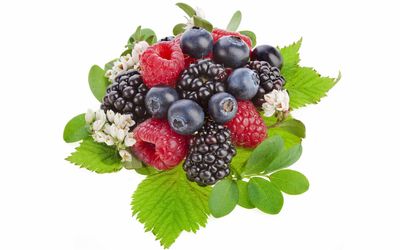 Лесные ягоды распространены повсеместно, но лучше их собирать вдали от магистралей и крупных поселений. Некоторые лесные культуры ягод культивируются и выращиваются в садовых хозяйствах. По сравнению с садовыми ягодами, они могут проигрывать по сладости и размерам, но выигрывают в остальном.Польза лесных ягодЛесные ягоды рекомендуют употреблять в свежем виде, но полезны они и в компотах, вареньях и джемах, различных блюдах. Кроме самих ягод используют также листья, цветы и другие части растений.Диетологи часто советуют употреблять лесные ягоды, поскольку в них много полезных веществ, витаминов, но низкая калорийность:Витамины.Органические кислоты.Клетчатка.Пектины.Биофлавоноиды.Отсутствие тяжелых металлов.В медицине широко применяют лесные ягоды в разных формах для лечения болезней, а также для их профилактики. Ягоды применяются для повышения иммунитета, улучшения зрения, лечения простуды, улучшения пищеварения, повышения тонуса организма.Вред лесных ягодВред лесных ягод минимален в сравнении с их пользой. Органические кислоты, содержащиеся в ягодах, могут негативно влиять на зубную эмаль. Переедание может вызывать колики и спазмы в желудочно—кишечном тракте.